北市大附小107學年度校長及教師公開授課十二年國教素養導向教學教案領域/科目領域/科目數學數學設計者陳卉穎,陳怡琳,蔡依玲,蘇瑪莉,林美玲,賴柏吟,張素苓,黃心怡陳卉穎,陳怡琳,蔡依玲,蘇瑪莉,林美玲,賴柏吟,張素苓,黃心怡陳卉穎,陳怡琳,蔡依玲,蘇瑪莉,林美玲,賴柏吟,張素苓,黃心怡實施年級實施年級三年級三年級總節數共 1 節，40分鐘共 1 節，40分鐘共 1 節，40分鐘單元名稱單元名稱公升和毫升公升和毫升公升和毫升公升和毫升公升和毫升公升和毫升設計依據設計依據設計依據設計依據設計依據設計依據設計依據設計依據學習重點學習表現學習表現n-II-9理解長度、角度、面積、容量、重量的常用單位與換算，培養量感與估測能力， 並能做計算和應用解題。認識體積。n-II-9理解長度、角度、面積、容量、重量的常用單位與換算，培養量感與估測能力， 並能做計算和應用解題。認識體積。n-II-9理解長度、角度、面積、容量、重量的常用單位與換算，培養量感與估測能力， 並能做計算和應用解題。認識體積。核心素養數-A3 具備轉化現實問題為數學問題的能力，並探索、擬 定與執行解決問題計畫，以及從多元、彈性與創新 的角度解決數學問題，並能將問題解答轉化運用於 現實生活。學習重點學習內容學習內容容量：「公升」、「毫升」。實測、量感、估測與計算。 單位換算。容量：「公升」、「毫升」。實測、量感、估測與計算。 單位換算。容量：「公升」、「毫升」。實測、量感、估測與計算。 單位換算。核心素養數-A3 具備轉化現實問題為數學問題的能力，並探索、擬 定與執行解決問題計畫，以及從多元、彈性與創新 的角度解決數學問題，並能將問題解答轉化運用於 現實生活。議題融入實質內涵實質內涵無無無無無議題融入所融入之學習重點所融入之學習重點無無無無無與其他領域/科目的連結與其他領域/科目的連結與其他領域/科目的連結無無無無無教材來源教材來源教材來源翰林版三上第五冊翰林版三上第五冊翰林版三上第五冊翰林版三上第五冊翰林版三上第五冊教學設備/資源教學設備/資源教學設備/資源單槍投影機.IRS即時反饋系統.HiTA單槍投影機.IRS即時反饋系統.HiTA單槍投影機.IRS即時反饋系統.HiTA單槍投影機.IRS即時反饋系統.HiTA單槍投影機.IRS即時反饋系統.HiTA學習目標學習目標學習目標學習目標學習目標學習目標學習目標學習目標1.利用有毫升刻度的量筒，報讀液面所在刻度，來描述整毫升的液量，並進行以毫升為單位的實測活動。2.利用有公升刻度的量筒，報讀液面所在刻度，來描述整公升的液量，並進行以公升為單位的實測活動，進而認識
   1000毫升和1公升一樣多。1.利用有毫升刻度的量筒，報讀液面所在刻度，來描述整毫升的液量，並進行以毫升為單位的實測活動。2.利用有公升刻度的量筒，報讀液面所在刻度，來描述整公升的液量，並進行以公升為單位的實測活動，進而認識
   1000毫升和1公升一樣多。1.利用有毫升刻度的量筒，報讀液面所在刻度，來描述整毫升的液量，並進行以毫升為單位的實測活動。2.利用有公升刻度的量筒，報讀液面所在刻度，來描述整公升的液量，並進行以公升為單位的實測活動，進而認識
   1000毫升和1公升一樣多。1.利用有毫升刻度的量筒，報讀液面所在刻度，來描述整毫升的液量，並進行以毫升為單位的實測活動。2.利用有公升刻度的量筒，報讀液面所在刻度，來描述整公升的液量，並進行以公升為單位的實測活動，進而認識
   1000毫升和1公升一樣多。1.利用有毫升刻度的量筒，報讀液面所在刻度，來描述整毫升的液量，並進行以毫升為單位的實測活動。2.利用有公升刻度的量筒，報讀液面所在刻度，來描述整公升的液量，並進行以公升為單位的實測活動，進而認識
   1000毫升和1公升一樣多。1.利用有毫升刻度的量筒，報讀液面所在刻度，來描述整毫升的液量，並進行以毫升為單位的實測活動。2.利用有公升刻度的量筒，報讀液面所在刻度，來描述整公升的液量，並進行以公升為單位的實測活動，進而認識
   1000毫升和1公升一樣多。1.利用有毫升刻度的量筒，報讀液面所在刻度，來描述整毫升的液量，並進行以毫升為單位的實測活動。2.利用有公升刻度的量筒，報讀液面所在刻度，來描述整公升的液量，並進行以公升為單位的實測活動，進而認識
   1000毫升和1公升一樣多。1.利用有毫升刻度的量筒，報讀液面所在刻度，來描述整毫升的液量，並進行以毫升為單位的實測活動。2.利用有公升刻度的量筒，報讀液面所在刻度，來描述整公升的液量，並進行以公升為單位的實測活動，進而認識
   1000毫升和1公升一樣多。教學活動設計教學活動設計教學活動設計教學活動內容及實施方式時間備註活動一：容器小偵探(引起動機)先從先備經驗談起，讓學生透過不同容器強化對毫升的認識。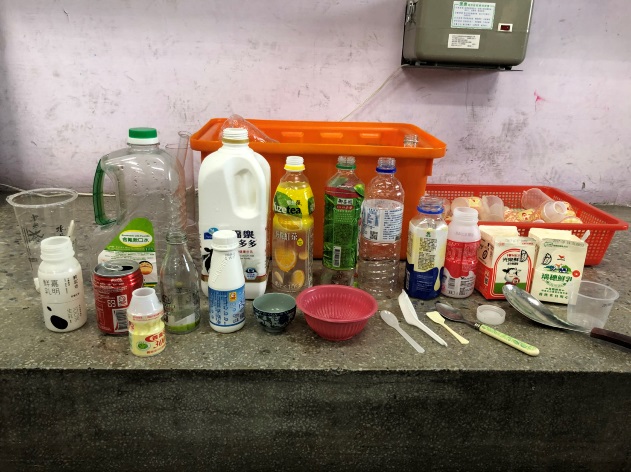 活動二：實際量測(發展活動)1.教師布題，並拿出1000毫升的量杯，讓學生觀察並認識
刻度結構。2.教師將水倒入量杯中，直到水面到達500毫升的刻度，再請學生報讀水面位置的刻度。教師宣告：水面刻度是500，表示量杯裡有500毫升的水，「毫升」英文記作ml。3. 教師布題2讓學生用容器裝滿水倒入量杯，以進行實測容器容量的活動。4.教師說明課本P69布題3，並拿出小湯匙，示範將小湯匙裝滿水倒入1000毫升量杯，無法測量出1湯匙的水量，接著拿出10毫升的量杯，讓學生觀察並認識刻度結構。並宣告：要測量如1湯匙這麼少的水量，可以改用10毫升的量杯。5.布題4請學生拿出自備的湯碗、茶杯和水壺蓋，請學生先估估看這三樣容器的容量，再進行實測以了解估測後的正確情形。活動三：綜合活動1.教師帶領學生歸納:  (1)小容器用小的容杯測量，大容器則利用大的量杯測量。 (2) 利用有公升刻度的量筒，報讀液面所在刻度，來描述整公升的液量，並進行以公升為單位的實測活動，進而認識1000毫升和1公升一樣多。1010155(評量活動)展示教材IRS即時蒐集想法，了解學生解題思考。能實際操作教具，並表達出自己在過程中的學習心得。IRS即時蒐集想法，了解學生解題思考。能實際操作教具，並表達出自己在過程中的學習心得。透過實際操作及課堂問答，歸納出本重點。